                KАРАР                                                                         РЕШЕНИЕ              «04» февраль 2016 й.                          № 43/6                      «04» февраля 2016 г.	О внесении изменений в решение Совета сельского поселения Ямадинский сельсовет муниципального района Янаульский район Республики Башкортостан от 17 ноября 2014г. № 262/39 «Об установлении налога на имущество физических лиц»В соответствии с Налоговым кодексом Российской Федерации Совет сельского поселения Ямадинский сельсовет муниципального района Янаульский район Республики Башкортостан РЕШИЛ:1. Внести в решение Совета сельского поселения Ямадинский сельсовет муниципального района Янаульский район Республики Башкортостан «Об установлении налога на имущество физических лиц» от 17 ноября 2014г. № 262/39 следующие изменения:Пункт 5 изложить в новой редакции:«Налог подлежит уплате налогоплательщиками в срок не позднее 1 декабря года, следующего за налоговым периодом».           2. Настоящее решение подлежит официальному обнародованию в здании Администрации сельского поселения Ямадинский сельсовет: Республика Башкортостан, Янаульский район, с.Ямады, пер.Центральный, дом 7 и размещению на официальном сайте сельского поселения Ямадинский сельсовет муниципального района  Янаульский район   Республики Башкортостан по адресу: www.yamady.ru.3. Настоящее решение вступает в силу не ранее, чем по истечении одного месяца со дня официального опубликования и применяется к правоотношениям, возникшим с 1 января 2016 года.	4. Контроль за исполнением данного решения возложить на постоянную комиссию Совета сельского поселения Ямадинский сельсовет муниципального района Янаульский район Республики Башкортостан по бюджету, налогам и вопросам муниципальной собственности.Глава сельского поселения	Г.М.ТалиповаБАШKОРТОСТАН РЕСПУБЛИКАHЫЯNАУЫЛ  РАЙОНЫ МУНИЦИПАЛЬ РАЙОНЫНЫN ЯМАZЫ АУЫЛ СОВЕТЫ АУЫЛ БИЛEМEHЕ СОВЕТЫ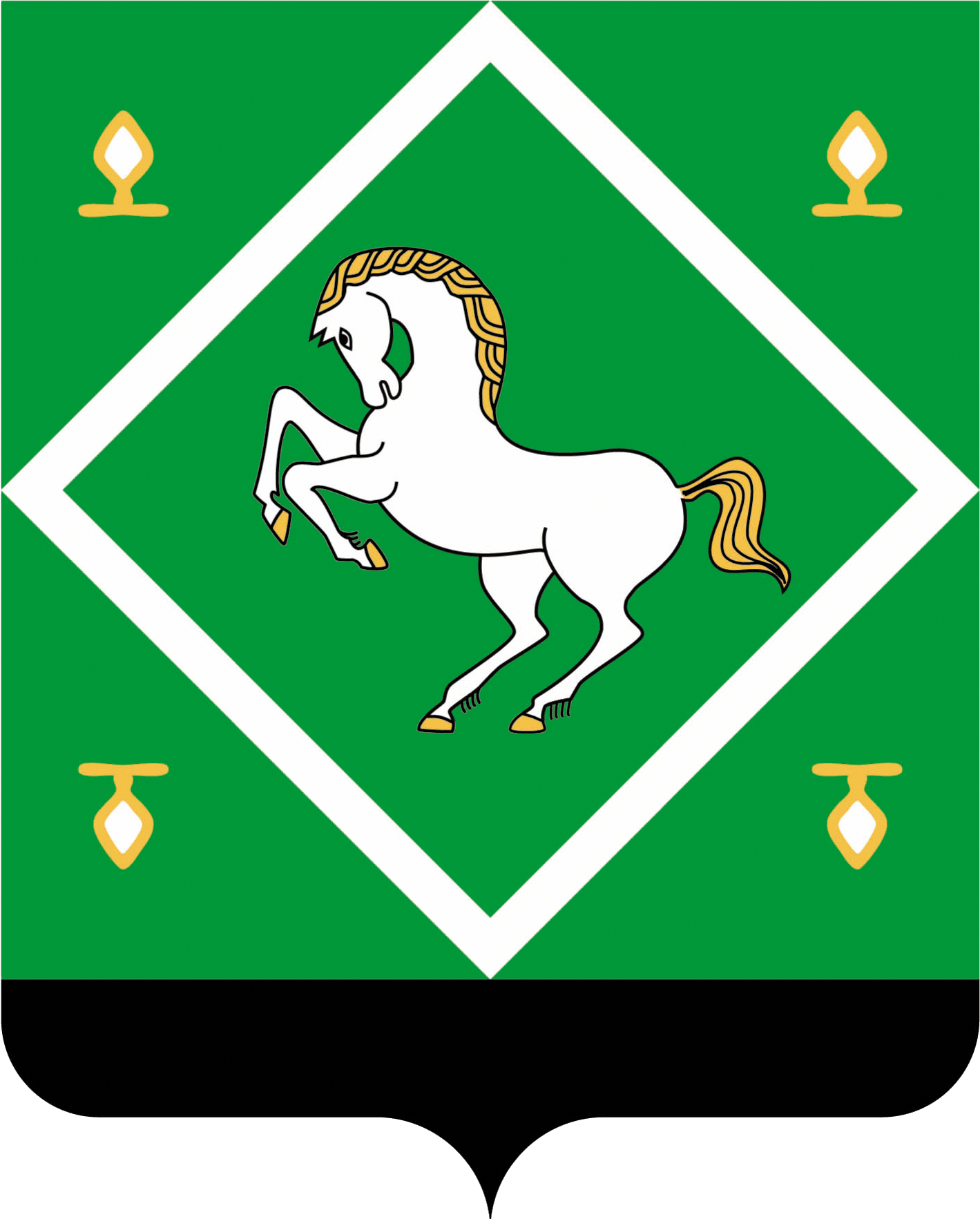 СОВЕТсельского поселения Ямадинский сельсовет МУНИЦИПАЛЬНОГО  районаЯНАУЛЬСКИЙ РАЙОН РЕСПУБЛИКИ БАШКОРТОСТАН